_____________________________________________________________________We wish to invite you to an information event where you can find out more about the about the tender of the Young People’s Emotional and Mental Wellbeing Community Offer for Tameside and Glossop_____________________________________________________________________Person-Centred  		Goal Based Outcomes			FlexibleSafe 			Evidence Based			Local Knowledge	Partnership				Co-production		Place-basedThese are just some of the values we are looking in the delivery of a Young People’s Emotional and Mental Wellbeing Offer across Tameside and Glossop____________________________________________________________________BackgroundTameside and Glossop Strategic Commission (Tameside Metropolitan Borough Council and Tameside and Glossop Clinical Commissioning Group) is tendering for a Young People’s Emotional and Mental Wellbeing Offer to deliver across Tameside and Glossop that will be co-produced with children and young people and a wide range of partners.Come along to the engagement event to find out more about our plans.To register for a place please email grace.power@star-procurement.gov.uk. Please note: you must register in order to attend. This is a first come first served basis and a limit of 1 attendees for each organisation. We ask that you please turn your microphones on mute and raise a hand if have a question as this impacts the connection. We are limiting it to 30 places as I think this is the most we have tested for capacity on teams, if there is a high expression of interest we will look to hold more sessions.For more information email: charlotte.lee@tameside.gov.uk 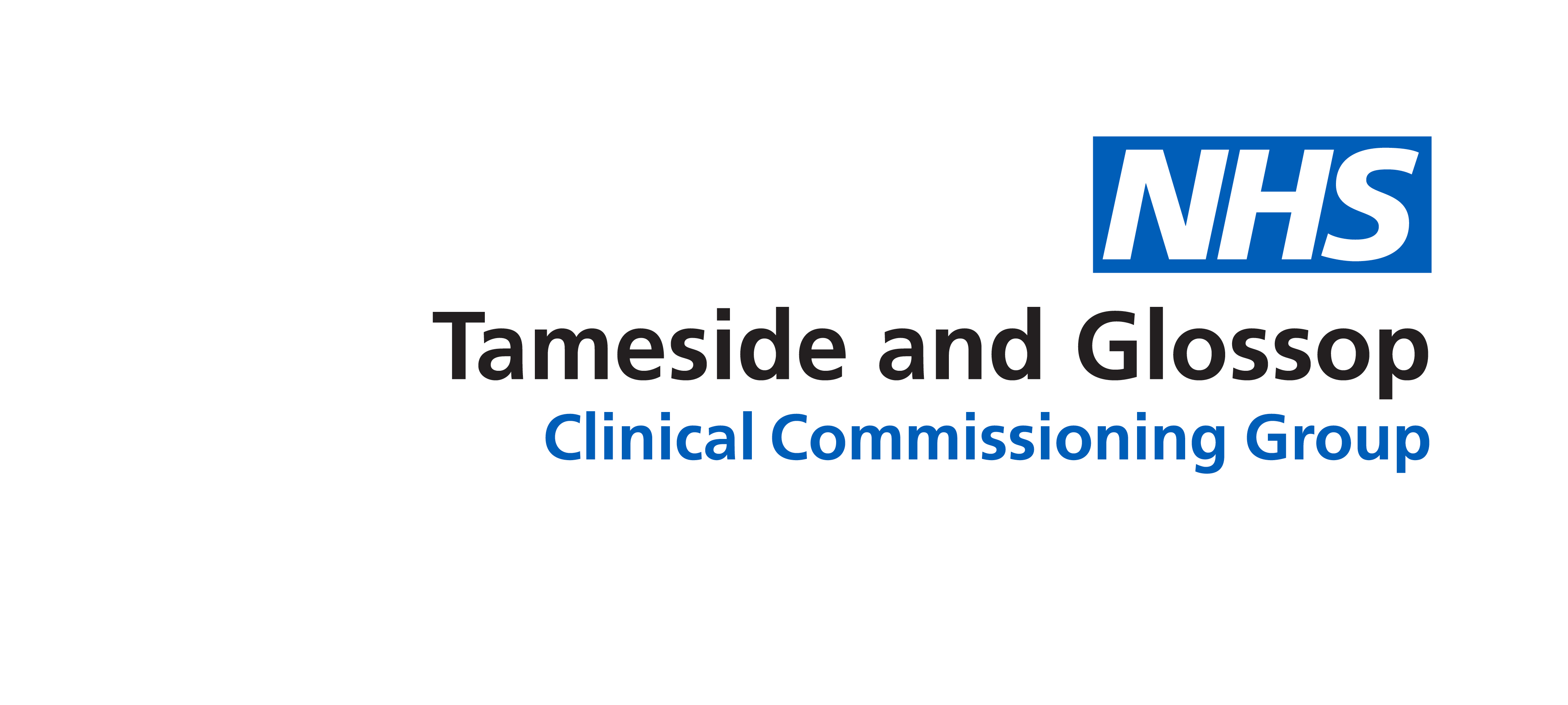 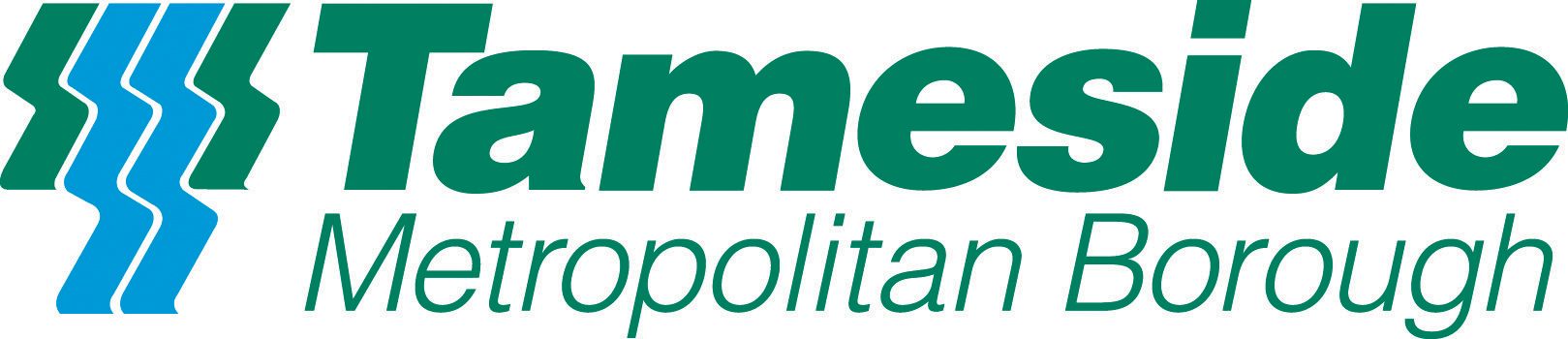 Date:Wednesday 19th August 2020Time:3pm – 4:30pmPlace: Microsoft Teams Join Microsoft Teams Meeting